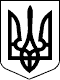 Державна служба України з надзвичайних ситуаційІВАНО-ФРАНКІВСЬКИЙ ОБЛАСНИЙ ЦЕНТР З ГІДРОМЕТЕОРОЛОГІЇ(Івано-Франківський ЦГМ)вул. Сахарова, 23а, м. Івано-Франківськ, 76014,       тел./факс ( 0342) 77-65-54, 52-31-70Е-mail: hydroivfrank@meteo.gov.ua                      Код ЄДРПОУ 20553209ШТОРМОВЕ ПОПЕРЕДЖЕННЯ №26від 01.07.2021р.                                    УТОЧНЕННЯУ зв'язку з очiкуваними значними опадами, 02-03 липня на рiчках області очiкується пiдйом рiвнiв води на 0,3 - 1,3 м над рівнями 01 липня станом на 08.00 годину (на основних водотоках без негативних наслідків). В мiсцях проходження сильних злив буде вiдбуватися формування значного схилового та мiсцевого стоку, в гiрських районах iснує загроза сходу селiв. Начальник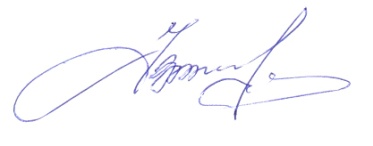 Івано-Франківського ЦГМ                                       Володимир ФРИГОВИЧ 77-65-54Клюка М.Я.